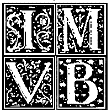      ISTITUTO  MUSICALE  VINCENZO  BELLINI    CATANIA              Istituto Superiore di Studi MusicaliANNO ACCADEMICO 2020/2021CORSO PROPEDEUTICONuovi ammessiStrumento principaleTeoria, Ritmica e Percezione MusicaleGli orari delle lezioni e i codici di accesso alla piattaforma Teams, sono consultabili sul sito www.istitutobellini.it (Studenti/Bacheca docenti) nella bacheca online dei docentiL’account per l’accesso alla piattaforma sarà trasmesso via emailSTUDENTESTRUMENTODOCENTEStrumento principaleDOCENTETeoria, Ritmica e Percezione MusicaleCoco TeclaARPAProf. OstuniProf.ssa ArcidiaconoNotaro GioeleCHITARRAProf. ScuderiProf.ssa SquadritoFalsaperla Roberto GCONTRABBASSO____________Prof.ssa SquadritoNicosia EdoardoCORNOProf. BonaccorsoProf.ssa FiorinoBonafede GianfrancoCORNOProf. BonaccorsoProf.ssa FiorinoTesta MiryamFLAUTOProf.ssa CosentinoProf.ssa SquadritoConsoli EugeniaFAGOTTOProf. SpazianoProf.ssa FiorinoDi Prima SalvatoreORGANOProf. PiovaniProf.ssa FiorinoBarbarino FlavioPIANOFORTEProf. ComisProf.ssa SquadritoDi Giovanni SophiaPIANOFORTEProf. RattoProf.ssa ArcidiaconoPino EmanuelePIANOFORTEProf.ssa ConcasProf.ssa PavoneBasile MarioPIANOFORTEProf. RattoProf.ssa ArcidiaconoDi Pietro VittorioPIANOFORTEProf.ssa GangiProf.ssa FiorinoChessari EmanuelePIANOFORTEProf.ssa GangiProf.ssa FiorinoNapoli Antonino A.PIANOFORTEProf.ssa TricoliProf.ssa SquadritoTrovato DanielePIANOFORTEProf. RattoProf.ssa ArcidiaconoReale LorenzoPIANOFORTEProf.ssa ConcasProf.ssa PavoneProcopio Leonardo A.PIANOFORTEProf.ssa Di MauroProf.ssa ArcidiaconoAmore SalvatorePIANOFORTEProf.ssa TricoliProf.ssa SquadritoSpina SofiaPIANOFORTEProf. PappalardoProf.ssa PavoneMarchese FlavioPIANOFORTEProf.ssa GangiProf.ssa FiorinoSanfilippo SiryaPIANOFORTEProf.ssa LibraProf.ssa PavoneDi Paola ClaudiaPIANOFORTEProf.ssa ZagoProf.ssa SquadritoCampione LudovicaPIANOFORTEProf.ssa Di MauroProf.ssa ArcidiaconoPappalardo AurelioPIANOFORTEProf. BalleriniProf.ssa PavoneSavoca Asia VeronicaPIANOFORTEProf. PetraliaProf.ssa PavoneMazzullo AgataPIANOFORTEProf. CultreraProf.ssa SquadritoMinaldi MichaelTROMBAProf. TorrisiProf.ssa PavoneContarino GaetanoTROMBONEProf. PavoneProf.ssa PavoneGarofalo ClaudioTROMBONEProf. DistefanoProf.ssa PavoneAbbate GiorgiaTROMBONEProf. PavoneProf.ssa PavoneSalanitri IvanaVIOLAProf. SalomonProf.ssa SquadritoInzerilli MariagraziaVIOLINOProf.ssa GeogheganProf.ssa SquadritoGiunta RebeccaVIOLINOProf. PantòProf.ssa SquadritoGiulietti AnnalisaVIOLINOProf.ssa GeogheganProf.ssa SquadritoVernaci GabrieleVIOLONCELLOProf. MunzoneProf.ssa SquadritoCuscinà ChiaraVIOLONCELLOProf. SalemiProf.ssa Squadrito